 Система воспитательной работы ДОУ складывается на основе взаимодействия родителей и педагогов. Главными факторами эффективности процесса воспитания являются личностно-ориентированный подход и системность. Система является ориентиром для каждого педагога ДОУ, так как детский сад следует рассматривать как единую, целостную воспитательную систему.   Каждое новое время ставит новые задачи перед педагогами. Мы живем во время подмены нравственных ценностей.  В этих условиях педагоги должны найти нравственные силы, знание, мудрость, ту педагогическую теорию, которые помогут осуществить задачу нравственного воспитания подрастающего поколения, раскрыть её духовные качества, развить нравственные чувства, привить навыки борьбы со злом, умение сделать правильный выбор, нравственные самоопределения.Основные идеи воспитательной работы в ДОУ:     Идея развития. Основной смысл воспитательной работы - развитие личности воспитанника его субъективности и индивидуальности, творческих и интеллектуальных способностей.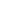  Идея творчества. В процессе творческой деятельности происходит развитие способностей и формирование потребностей личности ребенка.  Идея сотрудничества. Совместная творческая деятельность детей, родителей и педагогов является созидательной деятельностью, способствующей переживанию “ситуации успеха”.  Идея открытости. Контакт с семьей, участие родителей в воспитании, доступность информации, взаимодействие с учреждениями окружающего социума.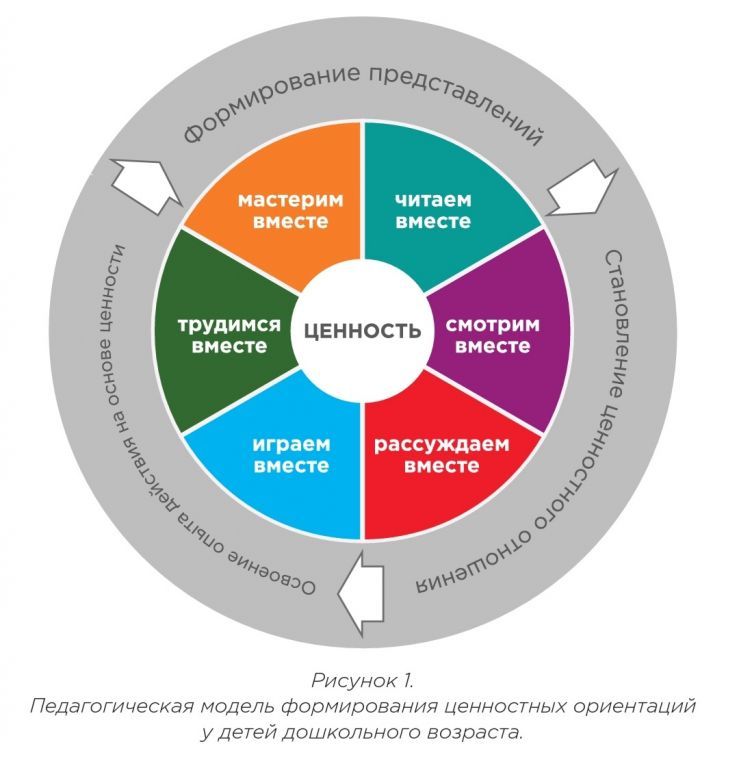 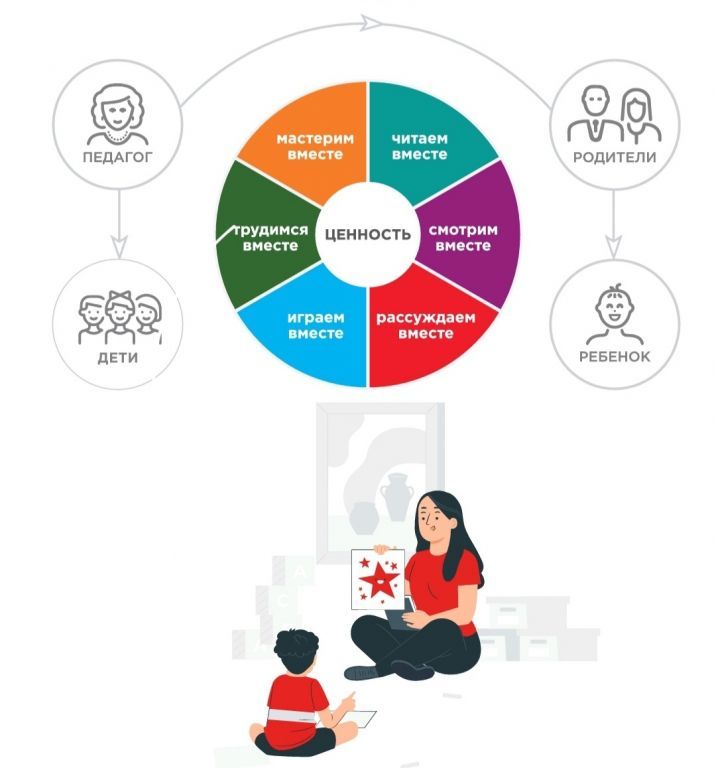 